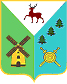 АДМИНИСТРАЦИЯ ВОЛОДАРСКОГО МУНИЦИПАЛЬНОГО РАЙОНА НИЖЕГОРОДСКОЙ ОБЛАСТИПОСТАНОВЛЕНИЕОт 10.04.2012                                                                                            № 747Об утверждении положения о порядке взимания и использования родительской платы за содержание детей (присмотр и уход за детьми) в муниципальных  бюджетных дошкольных образовательных  учреждениях Володарского муниципального района, реализующих программы дошкольного образования    С целью приведения в соответствие с действующим законодательством   муниципальных правовых актов Володарского муниципального района, в целях упорядочения взимания и использования родительской платы за содержание ребенка (присмотр и уход за ребенком) в муниципальных образовательных учреждениях, реализующих основную общеобразовательную программу дошкольного образования, руководствуясь Федеральным законом от 06.10.2003 N 131-ФЗ "Об общих принципах организации местного самоуправления в Российской Федерации", статьей 52.1 Закона Российской Федерации от 10.07.1992 N 3266-1 "Об образовании", постановлением Правительства Российской Федерации от 30.12.2006 N 849 "О перечне затрат, учитываемых при установлении родительской платы за содержание ребенка в государственных и муниципальных образовательных учреждениях, реализующих основную общеобразовательную программу дошкольного образования", постановлением Правительства Нижегородской области от 03.05.2006 N 151 "Об упорядочении родительской платы за содержание детей в государственных образовательных учреждениях, реализующих программы дошкольного образования, находящихся в ведении органов исполнительной власти Нижегородской области":  ПОСТАНОВЛЯЮ Утвердить положение о порядке  взимания и использования родительской  платы за содержание детей (присмотр и уход за детьми) в муниципальных бюджетных дошкольных образовательных учреждениях Володарского муниципального района, реализующих программы дошкольного образования (приложение № 1)Постановление администрации Володарского муниципального района от 17.07.2008 № 354 «Об утверждении положения о порядке взимания и использования родительской платы за содержание детей в муниципальных образовательных учреждениях Володарского муниципального района, реализующих программы дошкольного образования» признать утратившим силу с 1 июля 2012 года.Настоящее Постановление  вступает в силу с 1 июля 2012 года.Контроль за исполнением настоящего постановления возложить на начальника Управления образования администрации Володарского муниципального района  Т.М. Мастрюкову.Глава администрацииВолодарского муниципального района                                      С.В. Бахтин Приложение №1 к постановлению администрации Володарского муниципального района От 10.04.2012 № 747Положение о порядке  взимания и использования родительской  платы за содержание детей (присмотр и уход за детьми) в муниципальных бюджетных дошкольных образовательных учреждениях Володарского муниципального района, реализующих программы дошкольного образования1. ОБЩИЕ ПОЛОЖЕНИЯ1.1. Настоящее Положение определяет порядок взимания и использования родительской платы за содержание ребенка (присмотр и уход за ребенком) в муниципальных бюджетных образовательных учреждениях, реализующих основную общеобразовательную программу дошкольного образования, включая порядок предоставления льгот по родительской плате отдельным категориям граждан.1.2. Действие настоящего Положения распространяется на все муниципальные бюджетные образовательные учреждения, реализующие основную общеобразовательную программу дошкольного образования, расположенные на территории Володарского муниципального района Нижегородской области (далее - МБДОУ).1.3. Родительская плата используется МБДОУ целевым образом на частичное возмещение затрат по содержанию ребенка в МБДОУ.Под затратами на содержание ребенка в МБДОУ понимаются затраты, осуществляемые МБДОУ в целях обеспечения условий для пребывания ребенка в учреждении, включая организацию сна, а также затраты на питание, уход, присмотр и оздоровление детей. Недопустимо включение в перечень расходов на содержание ребенка (присмотр и уход за ребенком) в муниципальных образовательных учреждениях, реализующих основную общеобразовательную программу дошкольного образования, расходов на реализацию основной общеобразовательной программы дошкольного образования.2. УСТАНОВЛЕНИЕ РАЗМЕРОВ РОДИТЕЛЬСКОЙ ПЛАТЫ2.1 Размер родительской платы за содержание ребенка (присмотр и уход за ребенком)  в МБДОУ устанавливается постановлением администрации Володарского муниципального района Нижегородской области (далее - Администрация) в зависимости от режима работы МБДОУ и с учетом длительности пребывания ребенка в МБДОУ .2.2 Размер родительской платы за содержание ребенка (присмотр и уход за ребенком) в МБДОУ, не может превышать 20 процентов затрат на содержание ребенка (присмотр и уход за ребенком) в соответствующем образовательном учреждении, а с родителей (законных представителей), имеющих трех и более несовершеннолетних детей, - 10 процентов указанных затрат. За содержание детей (присмотр и уход за детьми) с ограниченными возможностями здоровья, посещающих МБДОУ, а также содержание детей (присмотр и уход за детьми) с туберкулезной интоксикацией, находящихся в указанных образовательных учреждениях, родительская плата не взимается.2.3. Размер родительской платы определяется исходя из общих плановых затрат на содержание ребенка (присмотр и уход за ребенком) в МБДОУ, производимых за счет средств бюджета и иных источников финансирования.   В соответствии со ст. 52.1 Закона Российской Федерации от 10.07.1992 N 3266-1 "Об образовании"  Перечень расходов, учитываемых при расчете размера родительской платы за содержание ребенка (присмотр и уход за ребенком) в государственных и муниципальных образовательных учреждениях, реализующих основную общеобразовательную программу дошкольного образования, устанавливается федеральным органом исполнительной власти, осуществляющим функции по выработке государственной политики и нормативно-правовому регулированию в сфере образования.3. ПОРЯДОК ВЗИМАНИЯ РОДИТЕЛЬСКОЙ ПЛАТЫ3.1. Родительская плата за содержание ребенка (присмотр и уход за ребенком) в МБДОУ взимается на основании договора между МБДОУ и родителями (их законными представителями) ребенка, посещающего МБДОУ.3.2. Начисление платы за содержание ребенка в МБДОУ производится на основании договора по организации бухгалтерского учета, заключенного между МБДОУ и МКУ «Централизованная бухгалтерия Володарского муниципального района», в течение пяти рабочих дней месяца, следующего за отчетным, согласно календарному графику работы МБДОУ и табелю учета посещаемости детей за предыдущий месяц.3.3. Родительская плата за содержание ребенка (присмотр и уход за ребенком) в МБДОУ взимается авансовым платежом на текущий календарный месяц.3.4. Для оплаты родителям (законным представителям) выписывается квитанция-извещение, в которой указывается общая сумма родительской платы с учетом уменьшения за дни непосещения ребенка в предыдущем месяце.3.5. Родительская плата вносится родителями (законными представителями) по квитанциям-извещениям, выданным ответственным лицом МБДОУ, на лицевой счет МБДОУ через банковские учреждения или почтовые отделения.3.6. Родительская плата за содержание детей (присмотр и уход за ребенком) взимается в полном размере во всех случаях, за исключением случаев непосещения ребенком МБДОУ по болезни, карантину, в оздоровительный период (сроком до 75 календарных дней в летние месяцы), в период отпуска родителей (законных представителей), период регистрации родителей (законных представителей) в центрах занятости населения, временной приостановки работы (простой) не по вине работника, в период закрытия МБДОУ на ремонтные и (или) аварийные работы и других случаев непосещения ребенком МБДОУ, указанных в договоре между МБДОУ и родителем (законным представителем).При непосещении ребенком МБДОУ более трех дней подряд размер ежемесячной родительской платы уменьшается пропорционально количеству дней, в течение которых не осуществлялось содержание ребенка (присмотр и уход за ребенком) в МБДОУ.Перерасчет производится на основании подтверждающих документов (справки лечебного учреждения, копии санаторной путевки либо иных подтверждающих документов или копий документов) и заявления родителей (законных представителей) на имя руководителя МБДОУ. Заявление с приказом руководителя МБДОУ сдается в бухгалтерию, обслуживающую МБДОУ, после чего производится перерасчет переплаты в счет следующего месяца.3.8. Родительская плата вносится ежемесячно предоплатой на один месяц вперед не позднее 6-го числа текущего месяца.3.9. В случае непоступления родительской платы в указанный срок к родителям (законным представителям) применяются меры, определенные действующим законодательством и договором между МБДОУ и родителями (законными представителями) ребенка.3.10. Возврат суммы родителям (законным представителям) (в случае выбытия ребенка) производится на основании их заявления по приказу руководителя МБДОУ. 3.11. Руководитель МБДОУ осуществляет контроль своевременности поступления родительской платы за содержание детей (присмотр и уход за ребенком) в МБДОУ, несет перед учредителем ответственность за своевременное взимание платы с родителей за содержание детей (присмотр и уход за ребенком).4. РАСХОДОВАНИЕ РОДИТЕЛЬСКОЙ ПЛАТЫ4.1. Родительская плата расходуется в следующем порядке:- сумма средств, полученных в качестве родительской платы, направляется на оплату продуктов питания;- сумма средств, полученная за содержание детей в МБДОУ, дополнительно к средствам, запланированным в бюджете на соответствующий год, или оставшаяся после оплаты всех расходов, необходимых на питание всех детей, направляется на оплату следующих расходов:4.1.1 Оплату труда и начисления на оплату труда4.1.2.приобретение услуг:-услуги связи,-транспортные услуги,-коммунальные услуги,-услуги по содержанию имущества,-арендная плата за пользование имуществом,- прочие услуги.4.1.3. Увеличение стоимости основных средств.4.1.4 Увеличение стоимости материальных запасов, необходимых для содержания ребенка  (присмотра и ухода за ребенком) в МБДОУ.4.2. Расходование средств родительской платы на иные цели, кроме указанных в п. 4.1, не допускается.4.3. Учет средств родительской платы возлагается на МКУ «Централизованную бухгалтерию Володарского муниципального района»  и ведется в соответствии с установленным порядком бухгалтерского учета. 5. ПОРЯДОК УСТАНОВЛЕНИЯ ЛЬГОТНОЙ РОДИТЕЛЬСКОЙ ПЛАТЫЗА СОДЕРЖАНИЕ РЕБЕНКА(ПРИСМОТР И УХОД ЗА РЕБЕНКОМ) В МБДОУ5.1. Плата за содержание ребенка (присмотр и уход за ребенком) в МБДОУ снижается на 50% от установленной родительской платы:- с родителей (законных представителей), состоящих на учете в органах социальной защиты населения и имеющих среднедушевой доход ниже 50% величины прожиточного минимума на душу населения, установленной Правительством Нижегородской области;- с родителей (законных представителей), у которых двое и более детей посещают МОУ;- с родителей (законных представителей), являющихся инвалидами 1 и 2 группы;- с родителей (законных представителей), имеющих трех и более несовершеннолетних детей.5.2. Для установления льготной родительской платы один из родителей (законных представителей) ребенка должен подать в МБДОУ письменное заявление со следующими документами: паспорт, свидетельство о рождении ребенка, а также документы, подтверждающие право на льготу:- для детей из малоимущих семей, имеющих среднедушевой доход ниже 50% величины прожиточного минимума на душу населения, установленной Правительством Нижегородской области, - справку из органов социальной защиты населения по месту жительства о размере среднедушевого дохода семьи;- для детей из многодетных семей - удостоверение многодетной матери (многодетной семьи) установленного образца;- для родителей (законных представителей), у которых двое или более детей посещают дошкольные учреждения - справку из МБДОУ, подтверждающую содержание ребенка (присмотр и уход за ребенком)  в МБДОУ;- для родителей (законных представителей), один из которых является инвалидом 1 или 2 группы, - справку установленного образца, подтверждающую факт установления инвалидности, выдаваемую федеральными государственными учреждениями медико-социальной экспертизы.-для родителей, имеющих детей с ограниченными возможностями здоровья – протокол районной психолого- медико-педагогической комиссии, справка лечащего врача, подтверждающая факт определенного заболевания. - для детей- инвалидов - протокол районной психолого- медико-педагогической комиссии, справка установленного образца, подтверждающая факт установления инвалидности, выданная федеральным государственным учреждением медико-социальной экспертизы.5.3. Право на льготу в размере 50% от установленной родительской платы за содержание ребенка в дошкольном учреждении ежегодно подтверждается родителем (законным представителем) по истечении одного календарного года со дня подачи заявления.При наступлении обстоятельств, влекущих отмену установления льготной родительской платы, родители (законные представители) в течение 14 дней со дня наступления соответствующих обстоятельств обязаны уведомить об этом МБДОУ.Родителям (законным представителям), имеющим право на льготную родительскую плату по нескольким основаниям, льгота предоставляется только по одному из оснований по их выбору. В заявлении на установление льготной родительской платы родители (законные представители) должны указать основание предоставления льготной родительской платы.5.4. Руководитель МБДОУ:- принимает решение об установлении льготы на основании документов, указанных в пунктах 5.1, 5.2 и 5.3, не позднее пяти рабочих дней после дня получения вышеуказанных документов;- представляет в централизованную бухгалтерию, обслуживающую МОУ, приказ об установлении льготы.